Dear Sir/Madam,1	On behalf of the International Telecommunication Union (ITU), the Intergovernmental Oceanographic Commission of the United Nations Educational, Scientific and Cultural Organization (UNESCO-IOC) and the World Meteorological Organization (WMO), I would like to inform you that the fourth annual workshop of the ITU/UNESCO-IOC/WMO Joint Task Force (JTF) on Green Cable Systems to be dedicated to the theme of "Green cable systems: new developments and demonstrator project" will be held in Singapore from 16 to 17 (morning) October 2014.The workshop will be kindly hosted by the Meteorological Service Singapore, at the Centre for Climate Research Singapore (CCRS).The workshop will focus on the strategic steps for the development and deployment in the high seas of a “green” cable pilot project fit for climate monitoring and disaster warning, exploring scientific and societal needs, new engineering requirements for sensor standards and testing protocols, business opportunities, and legal implications.The workshop will be followed by the plenary meeting of the ITU/UNESCO-IOC/WMO Joint Task Force (JTF) on green cables on 17 (afternoon) October 2014.The JTF workshop will piggyback with the Submarine Networks World (SNW) conference (http://www.terrapinn.com/conference/submarine-networks/index.stm). A session dedicated to the JTF will be held on Day 2 of the SNW conference. JTF members participating in both the JTF workshop/plenary meeting and the SNW conference will benefit from a 15% discount on the SNW registration fee by entering the discount code "GHGR" after keying in all the details on the SNW registration page https://secure.terrapinn.com/V5/step1.aspx?E=6495.2	Discussions will be held in English only.3	Participation is open to ITU Member States, Sector Members, Associates and Academic Institutions, UNESCO-IOC and WMO Member States as well as to any individual who wishes to contribute to the work. The workshop is free of charge but no fellowships will be granted. 4	Information relating to the workshop, including a provisional programme, is available on the event website at the following address: http://www.itu.int/en/ITU-T/Workshops-and-Seminars/jtf-itu-wmo-unesco-ioc/Pages/default.aspx.5	To enable us to make the necessary arrangements concerning the organization of the workshop, we would be grateful if you would register via the on-line form available on the event website, as soon as possible, but not later than 8 October 2014.  Please note that pre-registration of participants to workshops is carried out exclusively online.6	I would remind you that citizens of some countries are required to obtain a visa in order to enter and spend any time in Singapore. The visa must be requested and obtained from the office (embassy or consulate) representing Singapore in your country or, if there is no such office in your country, from the one that is closest to the country of departure.Yours faithfully,Malcolm Johnson
Director of the Telecommunication
Standardization BureauTelecommunication Standardization
BureauTelecommunication Standardization
Bureau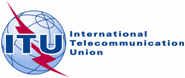 Geneva, 11 September 2014Ref:TSB Circular 116TSB Workshops/EC-	To Administrations of Member States of the Union;-	To ITU-T Sector Members;-	To ITU-T Associates;-	To ITU-T AcademiaContact:Erica Campilongo-	To Administrations of Member States of the Union;-	To ITU-T Sector Members;-	To ITU-T Associates;-	To ITU-T AcademiaTel:+41 22 730 6363-	To Administrations of Member States of the Union;-	To ITU-T Sector Members;-	To ITU-T Associates;-	To ITU-T AcademiaFax:+41 22 730 5853-	To Administrations of Member States of the Union;-	To ITU-T Sector Members;-	To ITU-T Associates;-	To ITU-T AcademiaE-mail:greenstandard@itu.int Copy:-	To the Chairmen and Vice-Chairmen of all ITU-T Study Groups;-	To the Director of the Telecommunication Development Bureau;-	To the Director of the Radiocommunication Bureau;-	To Administrations of Member States of UNESCO-IOC; and-	To Administrations of Member States of WMOSubject:Workshop on "Green cable systems: new developments and demonstrator project"
Singapore, 16-17 October 2014Workshop on "Green cable systems: new developments and demonstrator project"
Singapore, 16-17 October 2014